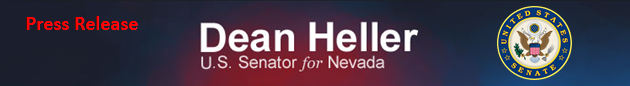 For Immediate Release:                          		Contact:January 8, 2015					Neal A. Patel (Heller) 202-224-6244						  	Jared Leopold (Cantwell) 202-224-8277          Heller, Cantwell Seek to Provide Permanent Tax Relief for Americans (Washington, DC) – United States Senators Dean Heller (R-NV) and Maria Cantwell (D-WA) introduced bipartisan legislation, S. 126, aimed at making permanent state and local sales tax deductions. Following introduction, the senators issued these statements:“State and local sales tax deductions benefit Nevadans greatly. Today, I introduced bipartisan legislation with my Democratic colleague Senator Maria Cantwell to ensure these tax breaks remain permanent. The Silver State’s families have seen their fair share of difficult times over the years. This bill allows them to keep their hard-earned money in their own pockets and in turn, boost local economies,” said Senator Dean Heller.“It is time to permanently correct this inequity in the tax code and provide certainty for Washington taxpayers,” said Cantwell, a member of the Senate Finance Committee. She continued, “Taxpayers shouldn’t have to guess every year whether they will be able to claim this deduction. This is a matter of tax fairness for 11 million taxpayers nationwide – and it’s time for Congress to act.”###This legislation allows for a permanent deduction of state and local sales taxes. Nevada is one of several states electing to use sales taxes rather than income taxes to finance government services. By making the state and local sales tax deduction permanent, the bill would help level an uneven playing field by ensuring Nevada is afforded the same treatment in the federal tax code as states with an income tax.The bipartisan legislation was sponsored by the following Senators:
Senator Dean Heller (NV)Senator Maria Cantwell (WA)Senator Mike Enzi (WY)Senator John Thune (SD)Senator John Cornyn (TX)Senator Patty Murray (WA)Senator Bill Nelson (FL)Senator Lamar Alexander (TN) 